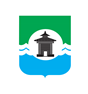  31.05.2023 года № 425     РОССИЙСКАЯ ФЕДЕРАЦИЯИРКУТСКАЯ ОБЛАСТЬДУМА БРАТСКОГО РАЙОНАРЕШЕНИЕО передаче из муниципальной собственности муниципальногообразования «Братский район» в государственную собственностьИркутской области земельного участкаВ соответствии с частью 11 статьи 154 Федерального закона от 22 августа 2004 года № 122-ФЗ «О внесении изменений в законодательные акты Российской Федерации и признании утратившими силу некоторых законодательных актов Российской Федерации в связи с принятием федеральных законов «О внесении изменений и дополнений в Федеральный закон «Об общих принципах организации законодательных (представительных) и исполнительных органов государственной власти субъектов Российской Федерации» и «Об общих принципах организации местного самоуправления в Российской Федерации», Постановлением Правительства Российской Федерации от 13 июня 2006 года № 374 «О перечнях документов, необходимых для принятия решения о передаче имущества из федеральной собственности в собственность субъекта Российской Федерации или муниципальную собственность, из собственности субъекта Российской Федерации в федеральную собственность или муниципальную собственность, из муниципальной собственности в федеральную собственность или собственность субъекта Российской Федерации», подпунктом 2.10 пункта 6 Положения о порядке управления и распоряжения имуществом, находящимся в муниципальной собственности муниципального образования «Братский район», утвержденным решением Думы Братского района от 27 ноября 2013 года № 248, руководствуясь статьями 30, 46 Устава муниципального образования «Братский район», Дума Братского районаРЕШИЛА:1. Передать из муниципальной собственности муниципального образования «Братский район» в государственную собственность Иркутской области земельный участок категории земель населенных пунктов, кадастровый номер 38:02:060102:532, площадью 2000 кв.м, находящийся по адресу: Иркутская область, Братский район, п. Тарма, ул. Дубынина, 11. 2. Настоящее решение подлежит официальному опубликованию в газете «Братский район» и размещению на официальном сайте муниципального образования «Братский район» в информационно-телекоммуникационной сети «Интернет» – www.bratsk-raion.ru.Председатель Думы Братского района _________________ С.В. КоротченкоМэр Братского района _________________А.С. Дубровин